FugletrækketSom fugletræksted udmærker Ertholmene sig ikke mindst ved de store mængder af nattrækkende småfugle, der kan raste på øerne. Tiltrækket af nattrækkende småfugle finder især sted omkring solopgang, og afhængigt af vejret lander en større eller mindre del af de trækkende fugle på øerne. Generelt ses der flest rastende småfugle i svag vind med dårlig sigtbarhed.Trængslen og den hårde konkurrence om maden på Ertholmene får tit nogle fugle (især løvsangere, fuglekonger og drosler) til at trække videre allerede samme morgen, specielt i perioder, hvor der er meget lidt mad. Nogle dage kan Ertholmene dog bogstaveligt talt være levende af småfugle. De højeste antal rastende og trækkende småfugle er fra 15. oktober 1982 med bl.a. 70.000 trækkende finker, 15.000 rastende rødhalse og 10.000 rastende fuglekonger, og fra 9. oktober 1989 med bl.a. omkring 25.000 rastende rødhalse og 20.000 Fuglekonger (se siden om store fugledage her). Selvom så store dage er usædvanlige, er dage med flere tusinde rastende småfugle almindelige i træktiden.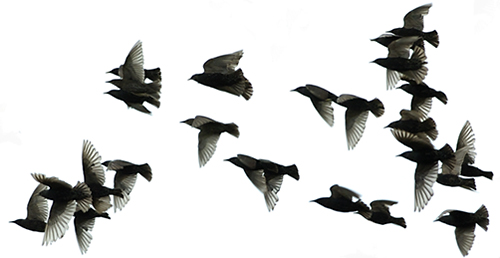 De meget store antal rastende fugle som Ertholmene kan fremvise, er således et resultat af de nattrækkende småfugles trækstrategi, af øernes isolerede placering i et stort havområde og af de begrænsede muligheder fuglene har for at sprede sig på øernes beskedne areal. Helt anderledes forholder det sig med dagtrækkende småfugle som fx finker. De søger at undgå store vandflader, og lange grænseområder mellem vand og land får derfor en koncentrerende effekt på trækket. Steder som Falsterbo og Ottenby i det sydlige Sverige har om efteråret gode ledelinier, og kan derfor fremvise store tal af dagtrækkende fugle. Da Ertholmene ikke har nogen ledelinier passerer de dagtrækkende arter normalt øerne i en bred front, og antallet bliver kun undtagelsesvist imponerende.En række invasionsarter (som fx blåmejse og gråsisken) er ligeledes oftest svagt repræsenteret. Disse fugle følger om efteråret hovedsageligt Sveriges kyst mod sydvest eller Østersøens østlige kyster mod syd og derefter vest. Arter som både er egentlige trækfugle og invasionsfugle (som dompap og musvit), kan dog ses i ret pæne tal. Den ringe termik, der er over åbent hav gør, at antallet af svævetrækkende fugle (som mus- og hvepsevåge) er temmelig lavt. Antallet af rovfugle, der er aktive trækkere (som falke, høge og fiskeørne), er derimod relativt højt.Om vinteren ses der kun få trækfugle på Ertholmene, og da især vinterstrejfende solsorte, sjaggere og silkehaler. I februar dukker de første lærker gerne op, men det egentlige forårstræk starter først i marts. Den første marts-dag, hvor der strømmer mild luft ind fra sydvest, dukker de tidlige kortdistance-trækkere op. Det er fugle som solsort, musvit og fuglekonge, der har overvintret i Tyskland, Holland og England, og som nu er på vej tilbage til deres yngleområder i Sverige og Finland. Hos mange af spurvefuglene trækker hannerne tidligere igennem end hunnerne; det gælder om at sikre sig en god yngleplads.Trækket af kortdistance-trækkere er stort set overstået inden midten af april, og allerede i slutningen af marts kan indslaget af mellemdistance-trækkere være ret stort. Mellemdistance-trækkerne domineres talmæssigt af rødhals og sangdrossel, der overvintrer i Middelhavsområdet. Trækket af disse arter kommer i flere bølger. Hannerne trækker før hunnerne, men det er især passagen af forskellige bestande, der gør, at trækket har flere forskellige kulminationer. Generelt er det således, at trækket af de bestande, der yngler i Syd- og Mellemsverige kulminerer omkring midten af april, mens de bestande, der yngler i Nordsverige og Finland, kulminerer omkring månedsskiftet april/maj.Hvornår de forskellige bestandes træk kulminerer er dog afhængigt af forårets fremtrængen. Vejrforholdene er også afgørende for hvor stor en del af de forskellige bestande, der passerer Ertholmene. I forår med megen vestenvind er andelen af vestlige bestande (dvs. fugle fra det vestlige Sverige og Norge; bestande, der normalt ikke passerer Ertholmene i større tal) således større end i forår med megen østenvind. Forårstrækket af store fugle, som de højarktiske ænder, gæs og vadefugle er ikke noget man ser meget til på Ertholmene. Disse fugles forårstræk foregår i stor højde om natten, og er meget direkte. De starter fra rastepladser beliggende syd for Ertholmene og trækker nonstop til rastepladser, der ligger nord for.Hen mod slutningen af april begynder de første langdistancetrækkere at dukke op. Det er løvsangere, rødstjerter og fluesnappere fra Afrika på vej mod ynglepladserne nord og øst for Ertholmene. Også hos de tidlige langdistancetrækkere kulminerer hannernes træk før hunnernes, og de sydlige bestande før de nordlige. Hos de sene langdistance-trækkere er der derimod næsten ingen forskel i kulminations-tidspunktet; her er træktiden så komprimeret og kort, at det skal gå stærkt; disse sene fugle opholder sig kun i Skandinavien i knapt to måneder. I maj haster de sidste mellemdistance-trækkere mod nord, mens antallet af langdistance-trækkere er stort. I den første halvdel af måneden mødes blåhalse fra vinterkvarterer i Pakistan med rødhalse fra Spanien og løvsangere fra Vestafrika. Omkring midten af maj dukker de seneste langdistance-trækkere op: havesanger, gulbug, rødrygget tornskade og kærsanger. Deres træk kulminerer omkring månedsskiftet maj/juni. Herefter daler antallet af trækfugle betydeligt, og i midten af juni er forårstrækket overstået.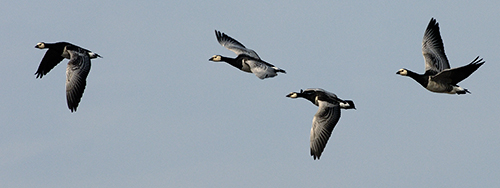 Efterårstrækket starter i virkeligheden før forårstrækket er afsluttet. Allerede i midten af juni er de første vadefugle på vej mod syd. Hos en del vadefugle deltager hunnen nemlig ikke i yngelplejen efter de har lagt æggene. Igennem juli måned kan der ses træk af vadefugle og mursejlere. Rastende tinksmede og mudderklirer er en almindelig forteelse, men efterårstrækket af småfugle starter først hen mod slutningen af juli. På dette tidspunkt dukker de første skovsangere, gulbuge og rødryggede tornskader op. Hos mange af efterårets første langdistance-trækkere kulminerer de gamle fugles træk flere uger før de unges. De gamle fugle hos disse arter giver sig ikke engang tid til at fælde deres fjerdragt, før de når Afrika igen. Men ellers er den første halvdel af august som regel en ret stille tid, hvor arter som broget fluesnapper, skovsanger og løvsanger præger billedet. Den sidste halvdel af august og den første halvdel af september minder om maj. Artsdiversiteten er stor, føden rigelig, og i denne periode kulminerer trækket hos langt de fleste langdistance-trækkere. Samtidig begynder de første mellemdistance-trækkere som rødhalse og sangdrosler at dukke op, og selv de første kortdistance-trækkere, fuglekonger, ankommer på dette tidspunkt.Hos mange langdistance-trækkere kulminerer trækket hos de sydligste bestande omkring midten af august, mens trækket hos nordlige bestander kulminerer fra slutningen af august til begyndelsen af september. Efter midten af september er det mellem- og kortdistance-trækkere, der dominerer, især rødhalse, fuglekonger og sangdrosler. Hos disse arter kulminerer de gamle fugles træk lidt senere end ungfuglenes, og igen er der forskel på de forskellige bestandes træktid. Er oktober præget af østenvind vil en stor del af de fugle, der passerer Ertholmene være af en nordøstlig oprindelse. Er oktober præget af vestenvind er antallet af fugle mindre, og andelen af fugle fra vestlige bestande større. Med andre ord forskydes både forårs- og efterårstrækket hos mange småfugle i østlig eller vestlig retning alt efter de herskende vejrsystemer.Drejer vinden mod nord fra slutningen af september og i oktober kan der trække flere tusinde traner over Ertholmene. Igennem hele oktober og begyndelsen af november kan der også ses mange trækkende ænder og gæs, hvis vejrforholdene er til det. Efterårstrækket af ænder, gæs og vadefugle er anderledes end forårstrækket; det foregår i et mere mageligt tempo, og trækket sker både dag og nat. Hovedtrækruterne for gæs og ænder forløber dels langs Sveriges kyst, dels langs Randstaternes og Polens kyst. På dage med hårde nordlige vinde drives en del af trækket langs Sveriges kyst længere ud i Østersøen, og på sådanne dage kan man fra Ertholmene se flere tusinde dykænder og store flokke af knorte- og bramgæs. Dage med hårde sydøstlige og østlige vinde giver sjældent så stort havtræk som dage med nordenvind - afstanden til kysten ved f.eks. Polen er langt større. Til gengæld kan de østlige vinde give store træk af blis- og sædgæs.Allerede fra slutningen af september begynder de første frøædere og andre kortdistance-trækkere at dukke op. Og når trækket af mellemdistance-trækkere er ved at være ovre i slutningen af oktober, er det arter som gulspurve, grønirisker, bjergirisker, gråsiskener og musvitter, der præger billedet. Mange af disse fugle afslutter deres træk i Danmark og Nordtyskland. I midten af november er træksæsonen ved at være slut, kun over havet ses endnu lidt træk af alkefugle og dykænder.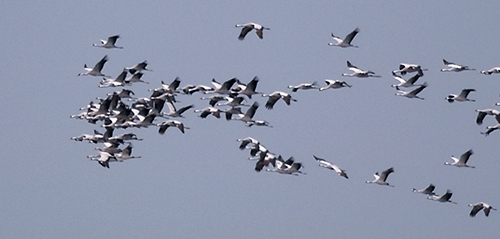 